All.-2-Griglia-Valutazione-Apprendimenti_SCUOLA PRIMARIA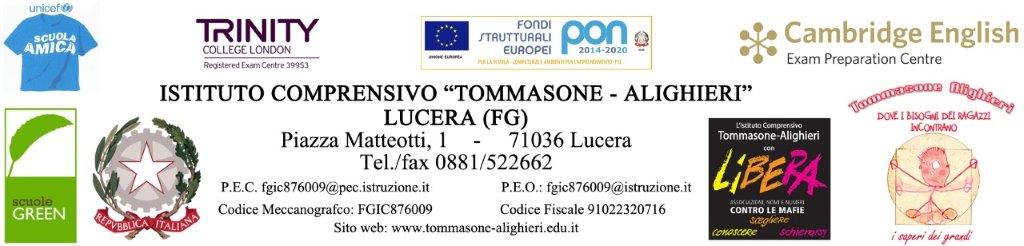 (D.L. 8 aprile 2020, L.n.41 del 6 giugno 2020, O.M. 172 del 4 dicembre 2020)Livelli di Apprendimento inseriti nel corso del periodo esaminato: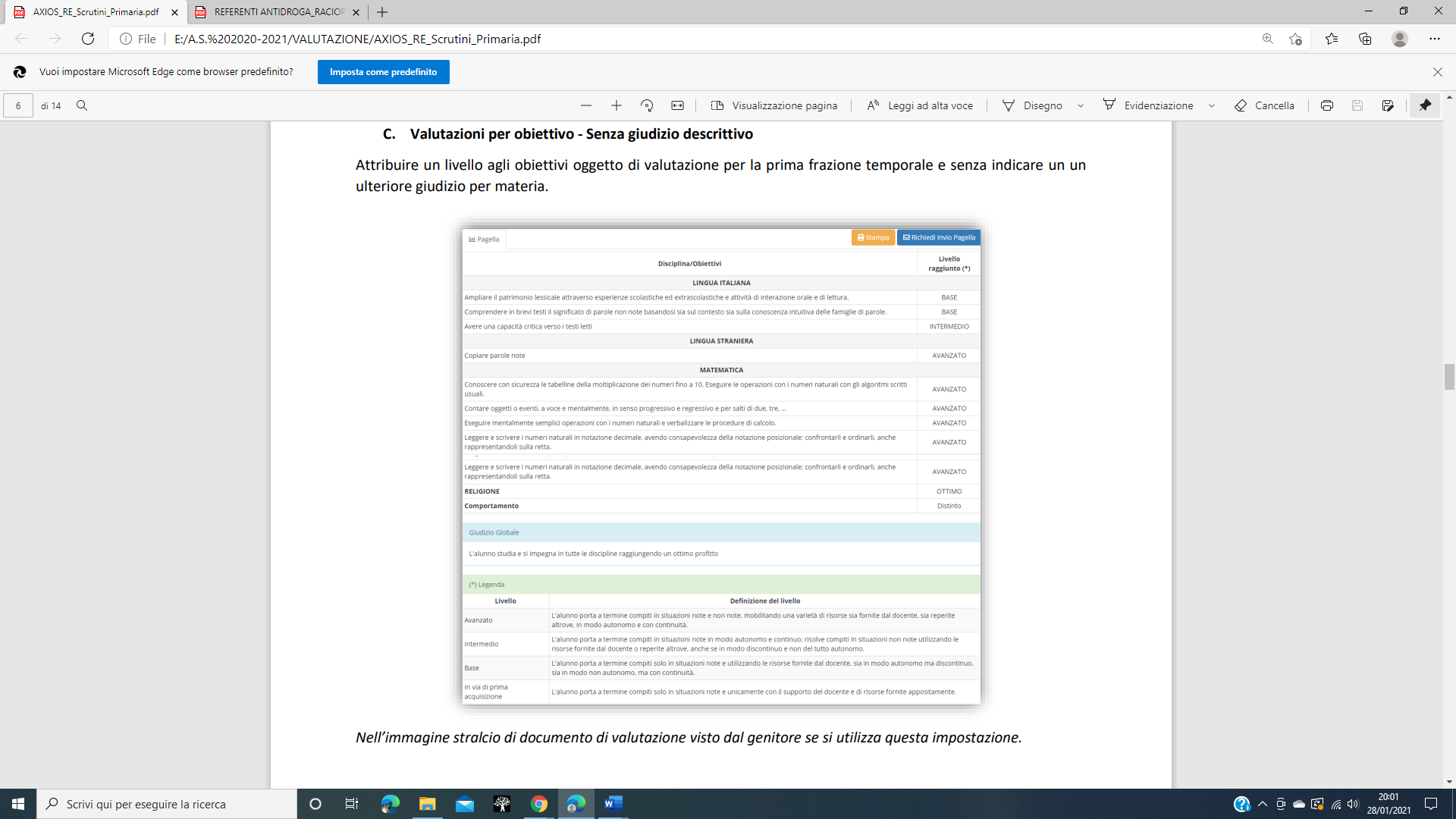 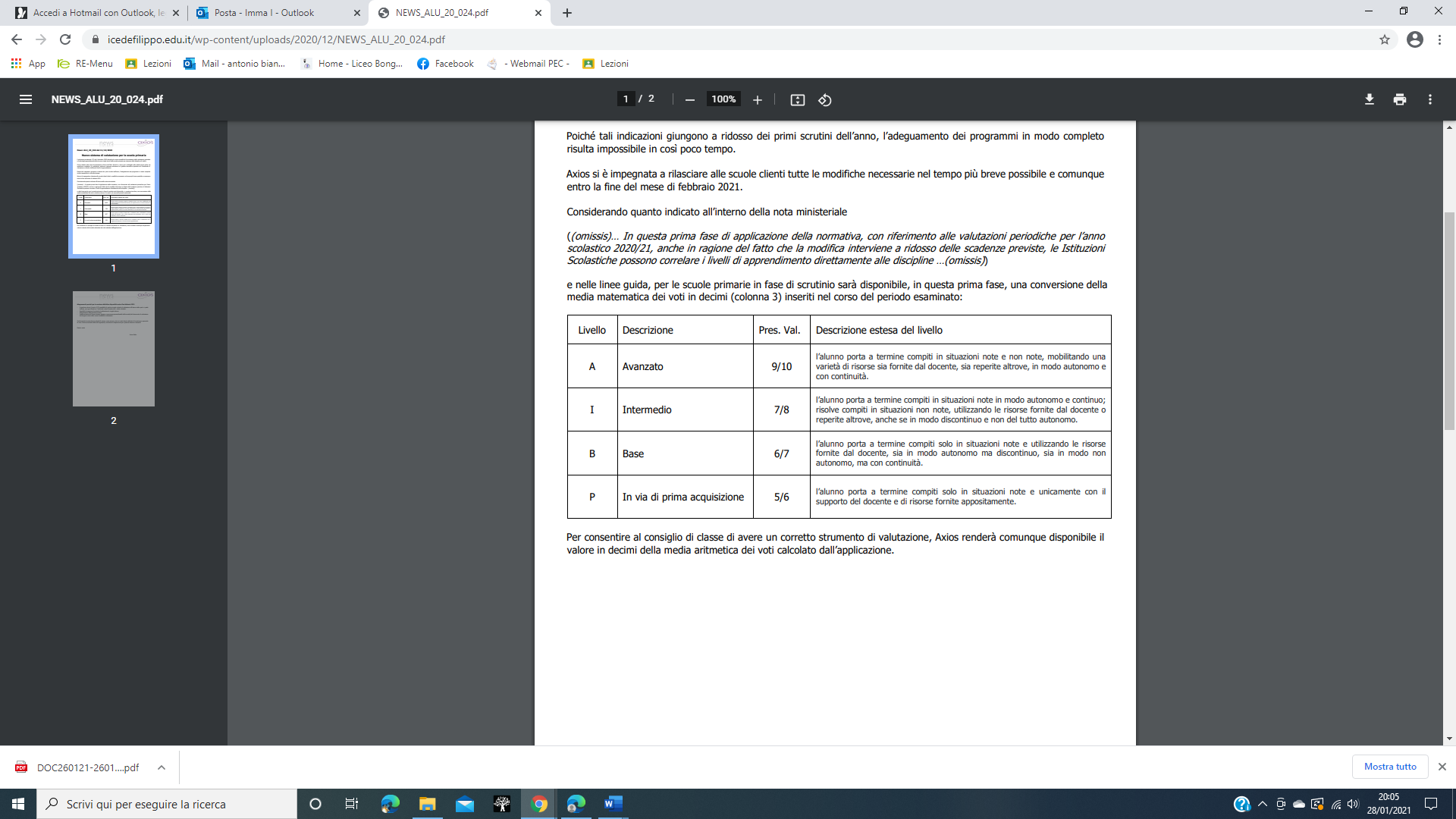 